Мероприятия в Толстовской Библиотекемарт 2022Четверг, 3 марта, 18.30 час.Литературный кружок для взрослых«Преодоление одиночества. Творчество лауреата Нобелевской премии Габриэля Гарсиа Маркеса и размышление о прочитанном.»Приглашаются все любители литературы.Ведущая: филолог и музыковед Адель СинчукВстреча пройдет в формате онлайн. Информация на сайте библиотекиУчастие бесплатноеВторник, 8 марта, 19.00 час.В формате Zoom лекция, посвященная 8 Марта«Любовь и ненависть эпохи барокко»Читает искусствовед Людмила Нитцер(на русском языке)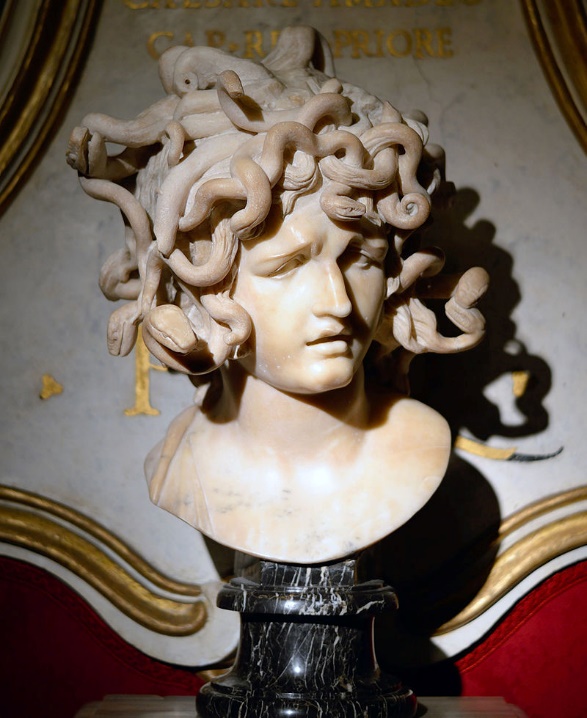 Джованни Лоренцо Бернини, Голова МедузыXVII век, напряженное время пропагандистской войны между Реформацией и католической церковью. Римские папы желали нового, сенсационного, зрелищного искусства, чтобы донести идеи католицизма до сердец и душ верующих. И художники творили с расточительным великолепием, театральной динамикой и шокирующим реализмом. И никогда в истории искусства не создавалось такое количество произведений искусства, исполненных страсти и драматизма!А вы когда-нибудь задумывались: какими были в приватной, личной жизни гении барокко? О преступных страстях и целомудренной чистоте творцов искусства барокко вы узнаете на лекции.Информация на сайте библиотеки.Стоимость: € 5,- 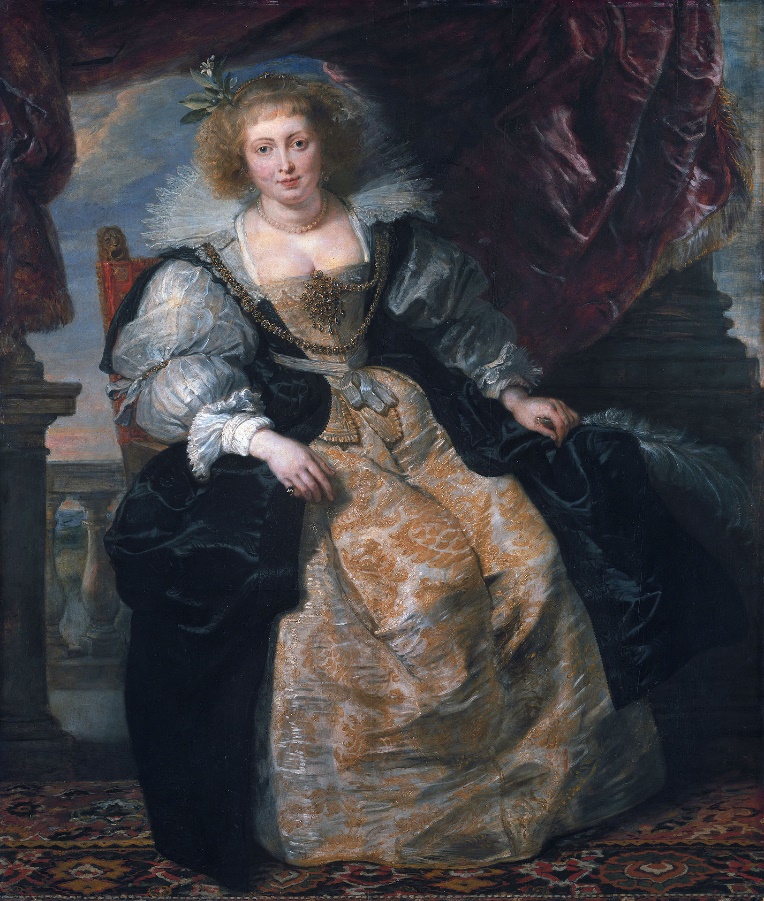 Рубенс, портрет Елены Фоурмент в свадебном платьеСреда, 9 марта, 18.30 – 20.30 час.ЛИТЕРАТУРНЫЙ КЛУБМакс Фриш «Назову себя Гантенбайн»Приглашаются молодые люди, интересующиеся литературой.В сотрудничестве с Союзом русскоговорящей молодежи в Германии JunOst e.V.Информация о месте проведения в фейсбуке.Участие бесплатное.